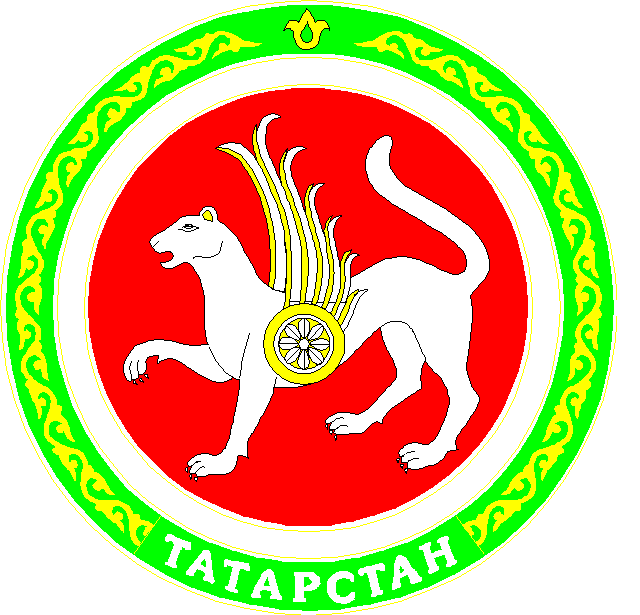 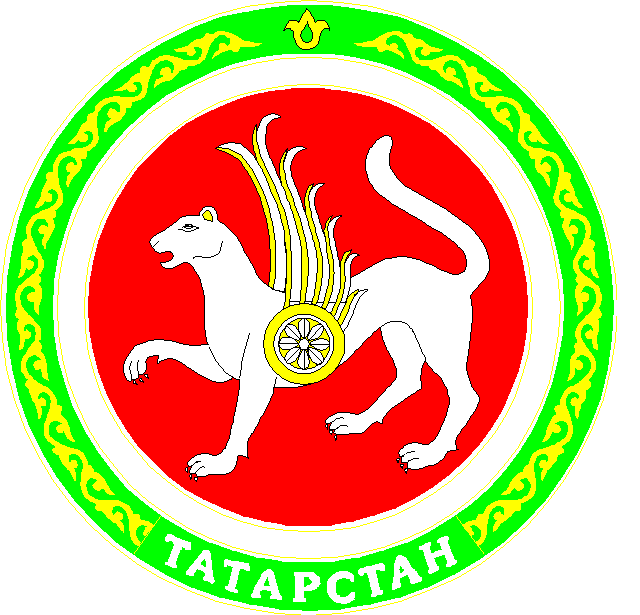 Об утверждении размеров предельной стоимости услуг (работ) по капитальному ремонту многоквартирных домовВо исполнение постановления Кабинета Министров Республики Татарстан от 27.12.2019 № 1220 «Об утверждении Краткосрочного плана реализации Региональной программы капитального ремонта общего имущества в многоквартирных домах, расположенных на территории Республики Татарстан, утвержденной постановлением Кабинета Министров Республики Татарстан от 31.12.2013 № 1146 «Об утверждении Региональной программы капитального ремонта общего имущества в многоквартирных домах, расположенных на территории Республики Татарстан», в 2020 – 2022 годах», в соответствии с  Методическими рекомендациями по определению размера предельной стоимости услуг и (или) работ по капитальному ремонту общего имущества в многоквартирных домах, в том числе являющихся объектами культурного наследия, утвержденными приказом Министерства строительства и жилищно-коммунального хозяйства Российской Федерации от 07.09.2017 № 1202/пр «Об утверждении методических рекомендаций по определению размера предельной стоимости услуг и (или) работ по капитальному ремонту общего имущества в многоквартирных домах, в том числе являющихся объектами культурного наследия»  п р и к а з ы в а ю:Утвердить прилагаемые: размер предельной стоимости услуг (работ) по капитальному ремонту многоквартирных домов, включенных в Краткосрочный план, по видам работ на 2022 год;размер предельной стоимости услуг (работ) по капитальному ремонту общего имущества в многоквартирных домах, расположенных на территории Республики Татарстан, по типам домов на 2022 год.2. Юридическому отделу (Э.Ю.Латыповой) обеспечить направление настоящего приказа на государственную регистрацию в Министерство юстиции Республики Татарстан.3. Сектору взаимодействия со средствами массовой информации (Р.Ж.Зайнуллиной) в течение десяти рабочих дней с момента государственной регистрации в Министерстве юстиции Республики Татарстан настоящего приказа обеспечить его размещение на официальном сайте Министерства строительства, архитектуры и жилищно-коммунального хозяйства Республики Татарстан в информационно-телекоммуникационной сети «Интернет».4. Признать утратившим силу приказ Министерства строительства, архитектуры и жилищно-коммунального хозяйства Республики Татарстан от 16.04.2021 № 68/о «Об утверждении размеров предельной стоимости услуг (работ) по капитальному ремонту многоквартирных домов».5.   Контроль за исполнением настоящего приказа возложить на первого заместителя министра А.М.Фролова. Министр 								                 М.М.Айзатуллин